Espacio Curricular: Macroeconomía Curso: 5° División: 1°, 2°, 3°, 4° y 5° Profesores: Susana Choque – Peloc René - Walter Quiroz - Mario Montero Trabajo Práctico N° 9Tema: Limitaciones al Empleo de Políticas fiscales discrecionales – El déficit y su financiación.Consignas de trabajo:A pesar de la existencia de estabilizadores automáticos, continua habiendo fluctuaciones en la actividad económica.  En el presente práctico se va analizar las principales políticas discrecionales empleadas en la práctica y las limitaciones que presentan.  También ahondaremos en como el estado cuando no cuenta con recursos, hace uso de distintos procedimientos de financiación.A continuación del presente TP usted encontrara el marco teórico para trabajar el tema: Política Fiscal (Elementos de micro y macroeconomía - Mochon y Becker (1era edición).Capítulo 12.  Según la bibliografía sugerida responda a las siguientes preguntas:Enumera las políticas fiscales discrecionales.En el siguiente cuadro realice una síntesis de las cuatro políticas discrecionales:Elaborando un mapa conceptual, explique los procedimientos con que cuenta el sector público para financiarse.¿A que se denomina dinero? ¿Cuáles son las funciones más significativas? Realice un afiche mostrando la evolución de dinero a medida del paso del tiempo. Los tipos de dinero que existieron y existen.Realice un informe sobre la nueva criptomoneda denominada BITCOIN (explique origen, como funciona, riesgo e información que sea relevante para la explicación de la misma)Se sugiere el siguiente link para comprender la política Fiscal, como así también la política fiscal expansiva como restrictiva (en el video denominada contractiva)https://www.youtube.com/watch?v=eX_J6KFX2j8Presentación:El presente Trabajo Práctico deberá ser realizado en forma: ● Manuscrita con letra de imprenta legible. ● Cada hoja debe contener: Nombre y Apellido, Curso, División y Turno. Correo electrónico de los Profesores: Prof. Peloc René -> rgpeloc@gmail.comProf. Susana Choque -> elizabethvanesa18@gmail.comProf. Walter Quiroz -> waltervictorquiroz@gmail.comMARCO TEÓRICO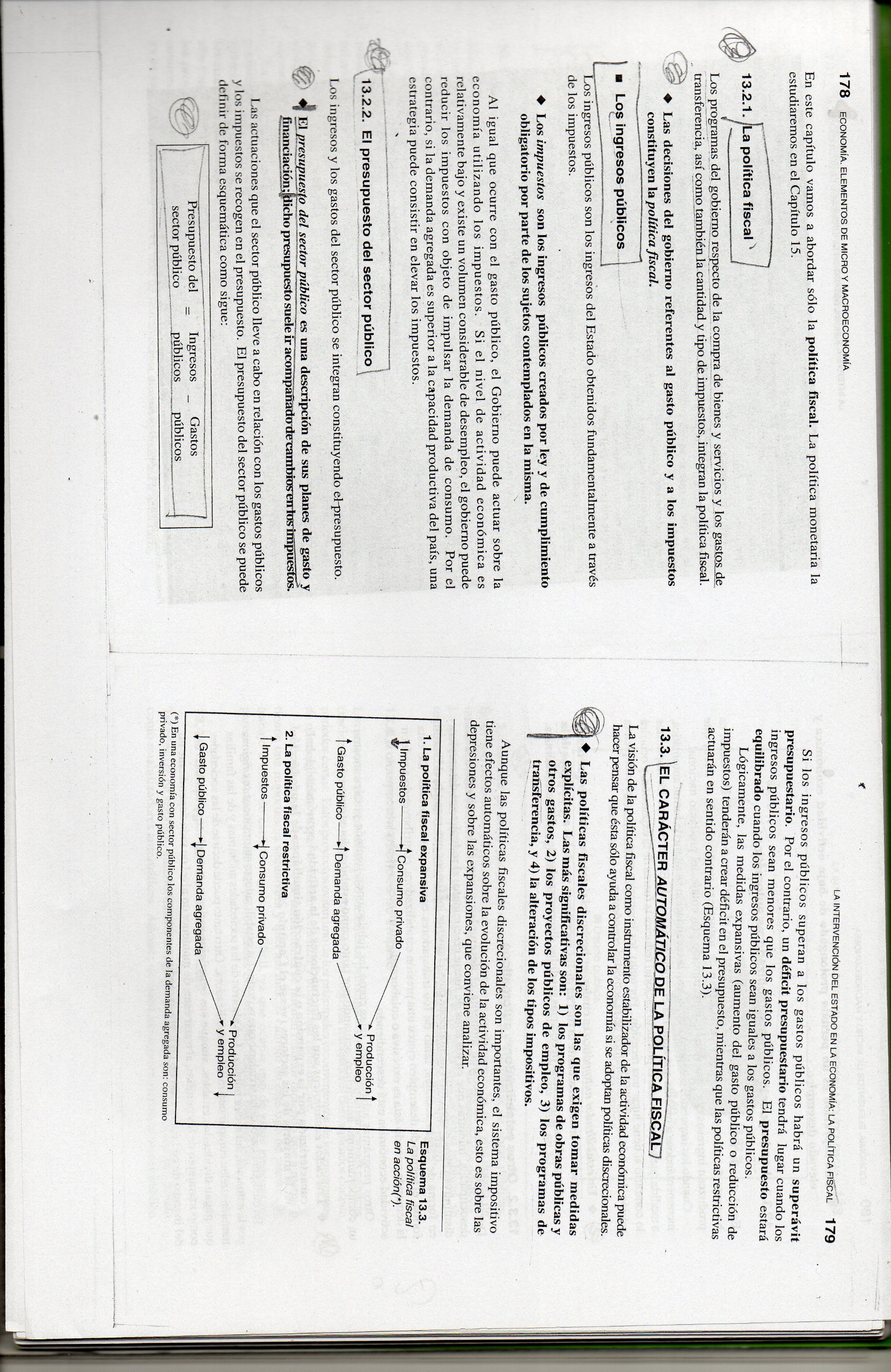 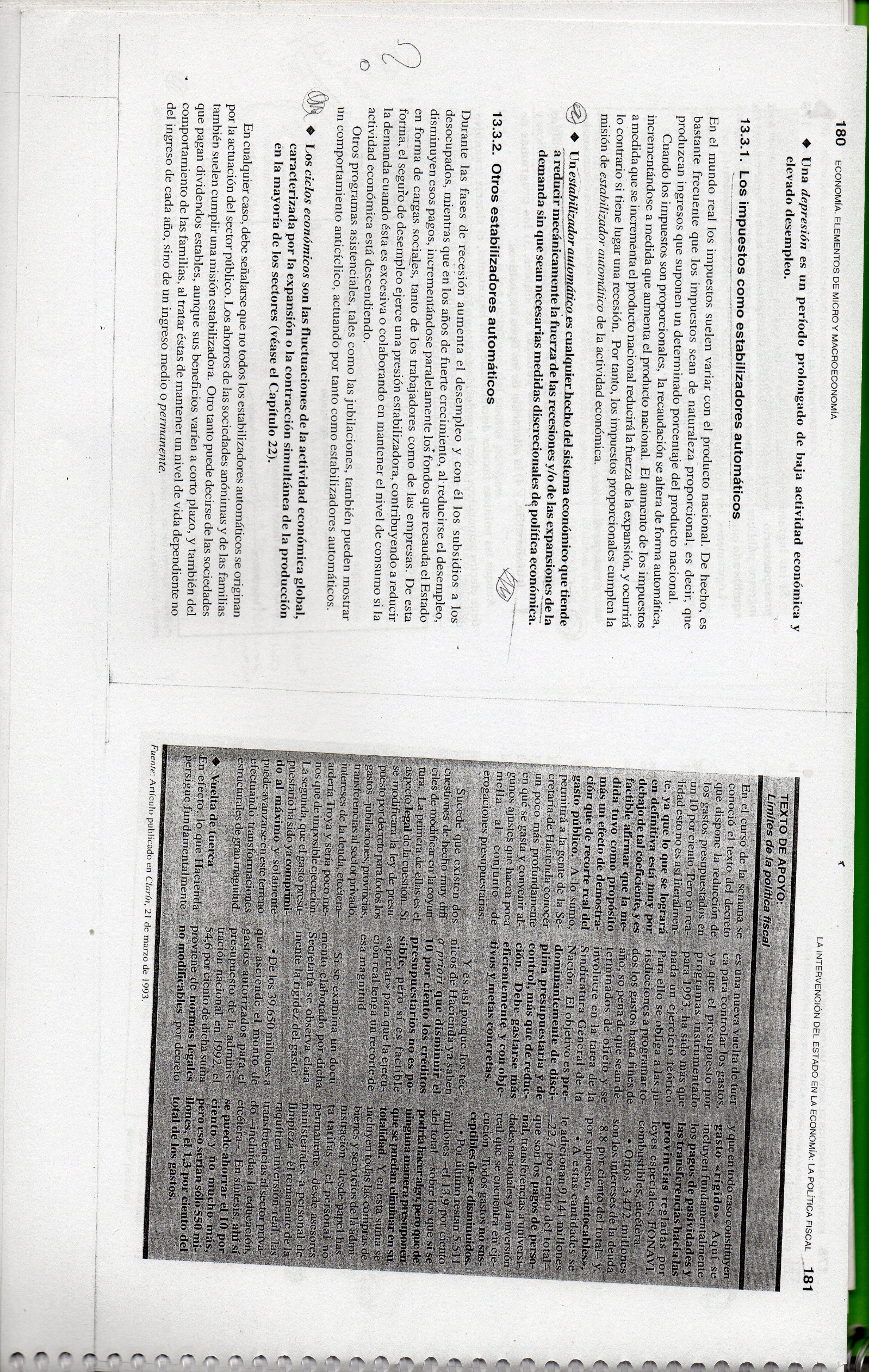 TRANSCRIPCIÓN DEL VIDEOEn este vídeo vamos a estudiar la definición de política fiscal expansiva y sus efectos en el modelo y ese lm La política fiscal son las decisiones que toma un gobierno respecto al gasto público y los impuestos su principal objetivo es impulsar el crecimiento económico y en general mantener estable la economía.  Uno de los instrumentos que tiene un gobierno es variar el gasto público si lo aumenta se habla de una política fiscal expansiva y si lo reducen se habla de una política fiscal contractiva.  Veamos este ejemplo supongamos que el gobierno decide aumentar el gasto público a través de la construcción de una nueva terminal de bus la cual requiere de nuevos trabajadores e insumos como cemento acero y los necesarios en cualquier tipo de construcción entonces estas empresas productoras de cemento y acero deben incrementar su producción para satisfacer la nueva demanda y por eso se incrementa el PIB. El otro instrumento es variar los impuestos y los disminuye es una política fiscal expansiva y si los aumenta es una política fiscal contractiva por ejemplo supongamos que una familia que compraba 100 dólares en alimentos pagaba 20 dólares de impuestos si él IVA se rebaja ahora los alimentos cuestan por ejemplo 90 dólares estos 10 dólares restantes los podrían gastar demandando otros bienes lo cual aumenta el consumo en la economía y por tanto el PIB. gráficamente en el modelo que explicamos en el capítulo 11 una política fiscal expansiva tendría estos efectos si el gobierno decidió aumentar el gasto público o disminuir los impuestos la curva se desplaza a la derecha pasando del punto 1 de equilibrio al punto 2 aquí el nivel de renta de 2 es mayor que el anterior el tipo de interés también aumenta pues la renta de los trabajadores y empresas que hicieron parte en la construcción de la nueva terminal de transportes aumentó ellos desean consumir más y esto genera un aumento en la demanda de dinero lo cual aumenta los tipos de interés esta subida en los tipos de interés a su vez desde estimular la inversión por parte de las empresas pues ahora es más costoso pedir un préstamo a este efecto en economía se le denomina crowding out o efecto expulsión en el próximo capítulo se encuentra la descripción de los efectos de la política monetaria expansivaPOLÍTICA DISCRECIONALSÍNTESIS DE LAS IDEAS MAS IMPORTANTE DE LA POLÍTICAAPLICACIÓN EN LA REALIDAD ECONÓMICA. EJEMPLO DE LA MISMA